МИНИСТЕРСТВО ПРОСВЕЩЕНИЯ РОССИЙСКОЙ ФЕДЕРАЦИИМинистерство образования Белгородской областиМУ «Управление образования администрации Краснояружского района»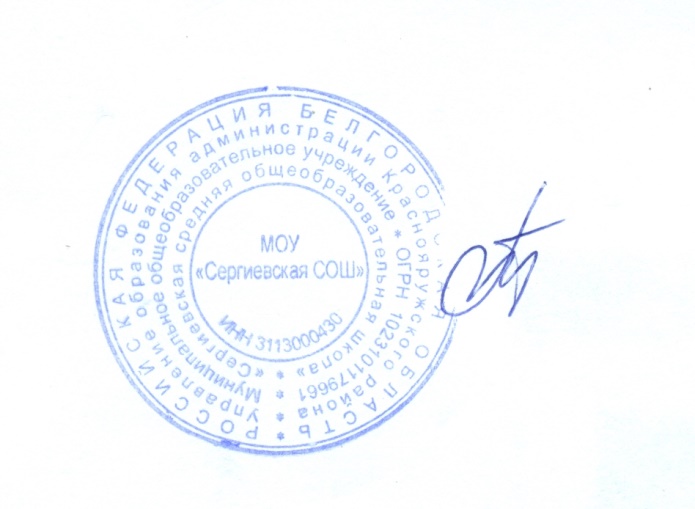 МОУ "Сергиевская СОШ"РАБОЧАЯ ПРОГРАММА (ID 1948112)учебного предмета«Технология»для 5 класса основного общего образования на 2022-2023 учебный годСоставитель: Прокофьева Наталья Юрьевнаучитель технологиис. Сергиевка, 2022ПОЯСНИТЕЛЬНАЯ ЗАПИСКАНАУЧНЫЙ, ОБШЕКУЛЬТУРНЫЙ И ОБРАЗОВАТЕЛЬНЫЙ КОНТЕНТ ТЕХНОЛОГИИФундаментальной задачей общего образования является освоение учащимися наиболее значимых аспектов реальности. К таким аспектам, несомненно, относится и преобразовательная деятельность человека.Деятельность по целенаправленному преобразованию окружающего мира существует ровно столько, сколько существует само человечество. Однако современные черты эта деятельность стала приобретать с развитием машинного производства и связанных с ним изменений в интеллектуальной и практической деятельности человека.Было обосновано положение, что всякая деятельность должна осуществляться в соответствии с некоторым методом, причём эффективность этого метода непосредственно зависит от того, насколько он окажется формализуемым. Это положение стало основополагающей концепцией индустриального общества. Оно сохранило и умножило свою значимость в информационном обществе.Стержнем названной концепции является технология как логическое развитие «метода» в следующих аспектах:процесс достижения поставленной цели формализован настолько, что становится возможным его воспроизведение в широком спектре условий при практически идентичных результатах;открывается принципиальная возможность автоматизации процессов изготовления изделий (что постепенно распространяется практически на все аспекты человеческой жизни).Развитие технологии тесно связано с научным знанием. Более того, конечной целью науки (начиная с науки Нового времени) является именно создание технологий.В ХХ веке сущность технологии была осмыслена в различных плоскостях:были выделены структуры, родственные понятию технологии, прежде всего, понятие алгоритма; проанализирован феномен зарождающегося технологического общества;исследованы социальные аспекты технологии.Информационные технологии, а затем информационные и коммуникационные технологии (ИКТ) радикальным образом изменили человеческую цивилизацию, открыв беспрецедентные возможности для хранения, обработки, передачи огромных массивов различной информации. Изменилась структура человеческой деятельности — в ней важнейшую роль стал играть информационный фактор. Исключительно значимыми оказались социальные последствия внедрения ИТ и ИКТ, которые послужили базой разработки и широкого распространения социальных сетей и процесса информатизации общества. На сегодняшний день процесс информатизации приобретает качественно новые черты. Возникло понятие «цифровой экономики», что подразумевает превращение информации в важнейшую экономическую категорию, быстрое развитие информационного бизнеса и рынка. Появились и интенсивно развиваются новые технологии: облачные, аддитивные, квантовые и пр. Однако цифровая революция (её часто называют третьей революцией) является только прелюдией к новой, более масштабной четвёртой промышленной революции. Все эти изменения самымрешительным образом влияют на школьный курс технологии, что было подчёркнуто в «Концепции преподавания предметной области «Технология» в образовательных организациях Российской Федерации, реализующих основные общеобразовательные программы» (далее — «Концепция преподавания предметной области «Технология»).ЦЕЛИ И ЗАДАЧИ ИЗУЧЕНИЯ ПРЕДМЕТНОЙ ОБЛАСТИ «ТЕХНОЛОГИЯ» В ОСНОВНОМ ОБЩЕМ ОБРАЗОВАНИИОсновной ц е л ь ю освоения	предметной	области	«Технология»	является	формирование технологической грамотности, глобальных компетенций, творческого мышления, необходимых для перехода к новым приоритетам научно-технологического развития Российской Федерации.Задачами курса технологии являются:овладение знаниями, умениями и опытом деятельности в предметной области «Технология» как необходимым компонентом общей культуры человека цифрового социума и актуальными для жизни в этом социуме технологиями;овладение трудовыми умениями и необходимыми технологическими знаниями по преобразованию материи, энергии и информации в соответствии с поставленными целями, исходя из экономических, социальных, экологических, эстетических критериев, а также критериев личной и общественной безопасности;формирование у обучающихся культуры проектной и исследовательской деятельности, готовности к предложению и осуществлению новых технологических решений;формирование у обучающихся навыка использования в трудовой деятельности цифровых инструментов и программных сервисов, а также когнитивных инструментов и технологий;развитие умений оценивать свои профессиональные интересы и склонности в плане подготовки к будущей профессиональной деятельности, владение методиками оценки своих профессиональных предпочтений.Как подчёркивается в Концепции преподавания предметной области «Технология», ведущей формой учебной деятельности, направленной на достижение поставленных целей, является проектная деятельность в полном цикле: от формулирования проблемы и постановки конкретной задачи до получения конкретных значимых результатов. Именно в процессе проектной деятельности достигается синтез многообразия аспектов образовательного процесса, включая личностные интересы обучающихся. При этом разработка и реализация проекта должна осуществляться в определённых масштабах, позволяющих реализовать исследовательскую деятельность и использовать знания, полученные обучающимися на других предметах.Важно подчеркнуть, что именно в технологии реализуются все аспекты фундаментальной для образования категории «знания», а именно:понятийное знание, которое складывается из набора понятий, характеризующих данную предметную область;алгоритмическое (технологическое) знание — знание методов, технологий, приводящих к желаемому результату при соблюдении определённых условий;предметное знание, складывающееся из знания и понимания сути законов и закономерностей, применяемых в той или иной предметной области;методологическое знание — знание общих закономерностей изучаемых явлений и процессов.Как и всякий общеобразовательный предмет, «Технология» отражает наиболее значимые аспекты действительности, которые состоят в следующем:технологизация всех сторон человеческой жизни и деятельности является столь масштабной, что интуитивных представлений о сущности и структуре технологического процесса явно недостаточно для успешной социализации учащихся — необходимо целенаправленное освоение всех этапов технологической цепочки и полного цикла решения поставленной задачи. При этом возможны следующие уровни освоения технологии:уровень представления; уровень пользователя;когнитивно-продуктивный уровень (создание технологий);практически вся современная профессиональная деятельность, включая ручной труд, осуществляется с применением информационных и цифровых технологий, формирование навыков использования этих технологий при изготовлении изделий становится важной задачей в курсе технологии;появление феномена «больших данных» оказывает существенное и далеко не позитивное влияние на процесс познания, что говорит о необходимости освоения принципиально новых технологий — информационно-когнитивных, нацеленных на освоение учащимися знаний, на развитии умения учиться.ОБЩАЯ ХАРАКТЕРИСТИКА УЧЕБНОГО ПРЕДМЕТА «ТЕХНОЛОГИЯ»Основной методический принцип современного курса «Технология»: освоение сущности и структуры технологии идёт неразрывно с освоением процесса познания — построения и анализа разнообразных моделей. Только в этом случае можно достичь когнитивно-продуктивного уровня освоения технологий.Современный курс технологии построен по модульному принципу.Модульность — ведущий методический принцип построения содержания современных учебных курсов. Она создаёт инструмент реализации в обучении индивидуальных образовательных траекторий, что является основополагающим принципом построения общеобразовательного курса технологии.Модуль «Производство и технология»В модуле в явном виде содержится сформулированный выше методический принцип и подходы к его реализации в различных сферах. Освоение содержания данного модуля осуществляется на протяжении всего курса «Технология» с 5 по 9 класс. Содержание модуля построено по«восходящему»	принципу:	от	умений	реализации	имеющихся	технологий	к	их	оценке	и совершенствованию, а от них — к знаниям и умениям, позволяющим создавать технологии. Освоение технологического подхода осуществляется в диалектике с творческими методами создания значимых для человека продуктов.Особенностью современной техносферы является распространение технологического подхода на когнитивную область. Объектом технологий становятся фундаментальные составляющие цифрового социума: данные, информация, знание. Трансформация данных в информацию и информации в знание в условиях появления феномена «больших данных» является одной из значимых и востребованных в профессиональной сфере технологий 4-й промышленной революции.Модуль «Технологии обработки материалов и пищевых продуктов»В данном модуле на конкретных примерах показана реализация общих положений, сформулированных в модуле «Производство и технологии». Освоение технологии ведётся по единой схеме, которая реализуется во всех без исключения модулях. Разумеется, в каждом конкретном случае возможны отклонения от названной схемы. Однако эти отклонения только усиливают общую идею об универсальном характере технологического подхода. Основная цель данного модуля: освоить умения реализации уже имеющихся технологий. Значительное внимание уделяется технологиям создания уникальных изделий народного творчества.Модуль «Робототехника»В этом модуле наиболее полно реализуется идея конвергенции материальных и информационных технологий. Важность данного модуля заключается в том, что в нём формируются навыки работы с когнитивной составляющей (действиями, операциями и этапами), которые в современном цифровом социуме приобретают универсальный характер.Модуль «Животноводство»Модуль знакомит учащихся с классическими и современными технологиями в сельскохозяйственной сфере. Особенностью этих технологий заключается в том, что их объектами в данном случае являются природные объекты, поведение которых часто не подвластно человеку. В этом случае при реализации технологии существенное значение имеет творческий фактор — умение в нужный момент скорректировать технологический процесс.Модуль «Растениеводство»Модуль знакомит учащихся с классическими и современными технологиями в сельскохозяйственной сфере. Особенностью этих технологий заключается в том, что их объектами в данном случае являются природные объекты, поведение которых часто не подвластно человеку. В этом случае при реализации технологии существенное значение имеет творческий фактор — умение в нужный момент скорректировать технологический процесс.МЕСТО УЧЕБНОГО ПРЕДМЕТА «ТЕХНОЛОГИЯ» В УЧЕБНОМ ПЛАНЕУчебный предмет "Технология" изучается в 5 классе два часа в неделе, общий объем составляет 68 часов.СОДЕРЖАНИЕ УЧЕБНОГО ПРЕДМЕТА ИНВАРИАНТНЫЕ МОДУЛИМодуль «Производство и технология»Раздел. Преобразовательная деятельность человека.Технологии вокруг нас. Алгоритмы и начала технологии. Возможность формального исполнения алгоритма. Робот как исполнитель алгоритма. Робот как механизм.Раздел. Простейшие машины и механизмы.Двигатели машин. Виды двигателей. Передаточные механизмы. Виды и характеристики передаточных механизмов.Механические передачи. Обратная связь. Механические конструкторы. Робототехнические конструкторы. Простые механические модели. Простые управляемые модели.Модуль «Технология обработки материалов и пищевых продуктов» Раздел. Структура технологии: от материала к изделию.Основные элементы структуры технологии: действия, операции, этапы. Технологическая карта.Проектирование, моделирование, конструирование — основные составляющие технологии. Технологии и алгоритмы.Раздел. Материалы и их свойства.Сырьё и материалы как основы производства. Натуральное, искусственное, синтетическое сырьё и материалы. Конструкционные материалы. Физические и технологические свойства конструкционных материалов.Бумага и её свойства. Различные изделия из бумаги. Потребность человека в бумаге.Ткань и её свойства. Изделия из ткани. Виды тканей.Древесина и её свойства. Древесные материалы и их применение. Изделия из древесины. Потребность человечества в древесине. Сохранение лесов.Металлы и их свойства. Металлические части машин и механизмов. Тонколистовая сталь и проволока.Пластические массы (пластмассы) и их свойства. Работа с пластмассами.Наноструктуры и их использование в различных технологиях. Природные и синтетические наноструктуры.Композиты и нанокомпозиты, их применение. Умные материалы и их применение. Аллотропные соединения углерода.Раздел. Основные ручные инструменты.Инструменты для работы с бумагой. Инструменты для работы с тканью. Инструменты для работы с древесиной. Инструменты для работы с металлом.Компьютерные инструменты.Раздел. Трудовые действия как основные слагаемые технологии.Измерение и счёт как универсальные трудовые действия. Точность и погрешность измерений. Действия при работе с бумагой. Действия при работе с тканью. Действия при работе с древесиной. Действия при работе с тонколистовым металлом. Приготовление пищи.Общность и различие действий с различными материалами и пищевыми продуктами.ВАРИАТИВНЫЕ МОДУЛИМодуль «Робототехника»Раздел. Алгоритмы и исполнители. Роботы как исполнители.Цели и способы их достижения. Планирование последовательности шагов, ведущих к достижению цели. Понятие исполнителя. Управление исполнителем: непосредственное или согласно плану. Системы исполнителей. Общие представления о технологии. Алгоритмы и технологии.Компьютерный исполнитель. Робот. Система команд исполнителя. От роботов на экране компьютера к роботам-механизмам.Система команд механического робота. Управление механическим роботом.Робототехнические комплексы и их возможности. Знакомство с составом робототехнического конструктора.Раздел. Роботы: конструирование и управление.Общее устройство робота. Механическая часть. Принцип программного управления.Принципы работы датчиков в составе робототехнического набора, их параметры и применение. Принципы программирования роботов. Изучение интерфейса конкретного языка программирования, основные инструменты и команды программирования роботов.Модуль «Животноводство»Раздел. Элементы технологий выращивания сельскохозяйственных животных.Домашние животные. Приручение животных как фактор развития человеческой цивилизации.Сельскохозяйственные животные.Содержание сельскохозяйственных животных: помещение, оборудование, уход. Разведение животных. Породы животных, их создание.Лечение животных. Понятие о ветеринарии.Заготовка кормов. Кормление животных. Питательность корма. Рацион. Животные у нас дома. Забота о домашних и бездомных животных.Проблема клонирования живых организмов. Социальные и этические проблемы.Модуль «Растениеводство»Раздел. Элементы технологий выращивания сельскохозяйственных культур.Земледелие как поворотный пункт развития человеческой цивилизации. Земля как величайшая ценность человечества. История земледелия.Почвы, виды почв. Плодородие почв.Инструменты обработки почвы: ручные и механизированные. Сельскохозяйственная техника. Культурные растения и их классификация.Выращивание растений на школьном/приусадебном участке. Полезные для человека дикорастущие растения и их классификация.Сбор, заготовка и хранение полезных для человека дикорастущих растений и их плодов. Сбор и заготовка грибов. Соблюдение правил безопасности.Сохранение природной среды.ПЛАНИРУЕМЫЕ ОБРАЗОВАТЕЛЬНЫЕ РЕЗУЛЬТАТЫ ЛИЧНОСТНЫЕ РЕЗУЛЬТАТЫПатриотическое воспитание:проявление интереса к истории и современному состоянию российской науки и технологии; ценностное отношение к достижениям российских инженеров и учёных.Гражданское и духовно-нравственное воспитание:готовность к активному участию в обсуждении общественно значимых и этических проблем, связанных с современными технологиями, в особенности технологиями четвёртой промышленной революции;осознание важности морально-этических принципов в деятельности, связанной с реализацией технологий;освоение социальных норм и правил поведения, роли и формы социальной жизни в группах и сообществах, включая взрослые и социальные сообщества.Эстетическое воспитание:восприятие эстетических качеств предметов труда;умение создавать эстетически значимые изделия из различных материалов.Ценности научного познания и практической деятельности:осознание ценности науки как фундамента технологий;развитие интереса к исследовательской деятельности, реализации на практике достижений науки.Формирование культуры здоровья и эмоционального благополучия:осознание ценности безопасного образа жизни в современном технологическом мире, важности правил безопасной работы с инструментами;умение распознавать информационные угрозы и осуществлять защиту личности от этих угроз.Трудовое воспитание:активное участие в решении возникающих практических задач из различных областей; умение ориентироваться в мире современных профессий.Экологическое воспитание:воспитание бережного отношения к окружающей среде, понимание необходимости соблюдения баланса между природой и техносферой;осознание пределов преобразовательной деятельности человека.МЕТАПРЕДМЕТНЫЕ РЕЗУЛЬТАТЫОвладение универсальными познавательными действиямиБазовые логические действия:выявлять и характеризовать существенные признаки природных и рукотворных объектов; устанавливать существенный признак классификации, основание для обобщения и сравнения; выявлять закономерности и противоречия в рассматриваемых фактах, данных и наблюдениях,относящихся к внешнему миру;выявлять причинно-следственные связи при изучении природных явлений и процессов, а также процессов, происходящих в техносфере;самостоятельно выбирать способ решения поставленной задачи, используя для этого необходимые материалы, инструменты и технологии.Базовые исследовательские действия:использовать вопросы как исследовательский инструмент познания;формировать запросы к информационной системе с целью получения необходимой информации; оценивать полноту, достоверность и актуальность полученной информации;опытным путём изучать свойства различных материалов;овладевать навыками измерения величин с помощью измерительных инструментов, оценивать погрешность измерения, уметь осуществлять арифметические действия с приближёнными величинами;строить и оценивать модели объектов, явлений и процессов;уметь создавать, применять и преобразовывать знаки и символы, модели и схемы для решения учебных и познавательных задач;уметь оценивать правильность выполнения учебной задачи, собственные возможности её решения; прогнозировать поведение технической системы, в том числе с учётом синергетических эффектов. Работа с информацией:выбирать форму представления информации в зависимости от поставленной задачи; понимать различие между данными, информацией и знаниями;владеть начальными навыками работы с «большими данными»;владеть технологией трансформации данных в информацию, информации в знания.Овладение универсальными учебными регулятивными действиямиСамоорганизация:уметь самостоятельно планировать пути достижения целей, в том числе альтернативные, осознанно выбирать наиболее эффективные способы решения учебных и познавательных задач;уметь соотносить свои действия с планируемыми результатами, осуществлять контроль своей деятельности в процессе достижения результата, определять способы действий в рамках предложенных условий и требований, корректировать свои действия в соответствии с изменяющейся ситуацией;делать выбор и брать ответственность за решение.Самоконтроль (рефлексия):давать адекватную оценку ситуации и предлагать план её изменения;объяснять причины достижения (недостижения) результатов преобразовательной деятельности; вносить необходимые коррективы в деятельность по решению задачи или по осуществлениюпроекта;оценивать соответствие результата цели и условиям и при необходимости корректировать цель и процесс её достижения.Принятие себя и других:признавать своё право на ошибку при решении задач или при реализации проекта, такое же право другого на подобные ошибки.Овладение универсальными коммуникативными действиями.Общение:в ходе обсуждения учебного материала, планирования и осуществления учебного проекта; в рамках публичного представления результатов проектной деятельности;в ходе совместного решения задачи с использованием облачных сервисов;в ходе общения с представителями других культур, в частности в социальных сетях.Совместная деятельность:понимать и использовать преимущества командной работы при реализации учебного проекта; понимать необходимость выработки знаково-символических средств как необходимого условияуспешной проектной деятельности;уметь	адекватно	интерпретировать	высказывания	собеседника	—	участника	совместнойдеятельности;владеть навыками отстаивания своей точки зрения, используя при этом законы логики; уметь распознавать некорректную аргументацию.ПРЕДМЕТНЫЕ РЕЗУЛЬТАТЫ ИНВАРИАНТНЫЕ МОДУЛИМодуль «Производство и технология»характеризовать роль техники и технологий для прогрессивного развития общества; характеризовать роль техники и технологий в цифровом социуме;выявлять причины и последствия развития техники и технологий;характеризовать виды современных технологий и определять перспективы их развития;уметь строить учебную и практическую деятельность в соответствии со структурой технологии: этапами, операциями, действиями;научиться конструировать, оценивать и использовать модели в познавательной и практической деятельности;организовывать рабочее место в соответствии с требованиями безопасности; соблюдать правила безопасности;использовать	различные	материалы	(древесина,	металлы	и	сплавы,	полимеры,	текстиль, сельскохозяйственная продукция);уметь создавать, применять и преобразовывать знаки и символы, модели и схемы для решения учебных и производственных задач;получить возможность научиться коллективно решать задачи с использованием облачных сервисов; оперировать понятием «биотехнология»;классифицировать методы очистки воды, использовать фильтрование воды; оперировать понятиями «биоэнергетика», «биометаногенез».Модуль «Технология обработки материалов и пищевых продуктов» характеризовать познавательную и преобразовательную деятельность человека; соблюдать правила безопасности;организовывать рабочее место в соответствии с требованиями безопасности;классифицировать	и	характеризовать	инструменты,	приспособления	и	технологическое оборудование;активно	использовать	знания,	полученные	при	изучении	других	учебных	предметов,	и сформированные универсальные учебные действия;использовать инструменты, приспособления и технологическое оборудование;выполнять технологические операции с использованием ручных инструментов, приспособлений, технологического оборудования;получить возможность научиться использовать цифровые инструменты при изготовлении предметов из различных материалов;характеризовать технологические операции ручной обработки конструкционных материалов; применять ручные технологии обработки конструкционных материалов;правильно хранить пищевые продукты;осуществлять механическую и тепловую обработку пищевых продуктов, сохраняя их пищевую ценность;выбирать продукты, инструменты и оборудование для приготовления блюда; осуществлять доступными средствами контроль качества блюда; проектировать интерьер помещения с использованием программных сервисов;составлять последовательность выполнения технологических операций для изготовления швейных изделий;строить чертежи простых швейных изделий;выбирать материалы, инструменты и оборудование для выполнения швейных работ; выполнять художественное оформление швейных изделий;выделять свойства наноструктур;приводить примеры наноструктур, их использования в технологиях;получить возможность познакомиться с физическими основы нанотехнологий и их использованием для конструирования новых материалов.ВАРИАТИВНЫЕ МОДУЛИМодуль «Робототехника»соблюдать правила безопасности;организовывать рабочее место в соответствии с требованиями безопасности; классифицировать и характеризовать роботов по видам и назначению;знать и уметь применять основные законы робототехники; конструировать и программировать движущиеся модели;получить возможность сформировать навыки моделирования машин и механизмов с помощью робототехнического конструктора;владеть	навыками	моделирования	машин	и	механизмов	с	помощью	робототехнического конструктора;владеть навыками индивидуальной и коллективной деятельности, направленной на создание робототехнического продукта.Модуль «Животноводство»соблюдать правила безопасности;организовывать рабочее место в соответствии с требованиями безопасности; характеризовать основные направления животноводства;характеризовать особенности основных видов сельскохозяйственных животных своего региона; описывать полный технологический цикл получения продукции животноводства своего региона; называть виды сельскохозяйственных животных, характерных для данного региона;оценивать условия содержания животных в различных условиях;владеть навыками оказания первой помощи заболевшим или пораненным животным; характеризовать способы переработки и хранения продукции животноводства; характеризовать пути цифровизации животноводческого производства;получить возможность узнать особенности сельскохозяйственного производства;характеризовать мир профессий, связанных с животноводством, их востребованность на рынке труда.Модуль «Растениеводство»соблюдать правила безопасности;организовывать рабочее место в соответствии с требованиями безопасности; характеризовать основные направления растениеводства;описывать	полный	технологический	цикл	получения	наиболее	распространённой растениеводческой продукции своего региона;характеризовать виды и свойства почв данного региона;назвать ручные и механизированные инструменты обработки почвы; классифицировать культурные растения по различным основаниям; называть полезные дикорастущие растения и знать их свойства; назвать опасные для человека дикорастущие растения;называть полезные для человека грибы; называть опасные для человека грибы;владеть методами сбора, переработки и хранения полезных дикорастущих растений и их плодов; владеть методами сбора, переработки и хранения полезных для человека грибов; характеризовать основные направления цифровизации и роботизации в растениеводстве;получить возможность научиться использовать цифровые устройства и программные сервисы в технологии растениеводства;характеризовать мир профессий, связанных с растениеводством, их востребованность на рынке труда.ТЕМАТИЧЕСКОЕ ПЛАНИРОВАНИЕПОУРОЧНОЕ ПЛАНИРОВАНИЕУЧЕБНО-МЕТОДИЧЕСКОЕ ОБЕСПЕЧЕНИЕ ОБРАЗОВАТЕЛЬНОГО ПРОЦЕССАОБЯЗАТЕЛЬНЫЕ УЧЕБНЫЕ МАТЕРИАЛЫ ДЛЯ УЧЕНИКАТехнология. 5 класс/Казакевич В.М., Пичугина Г.В., Семёнова Г.Ю. и другие; под редакцией Казакевича В.М., Акционерное общество «Издательство «Просвещение»;РАССМОТРЕНО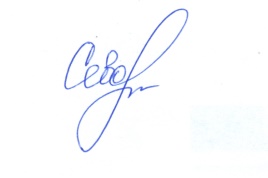 методическим объединением учителейРуководитель МО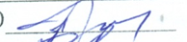 	Прокофьева Н.Ю.Протокол № 5  от 20.06.2022 г.СОГЛАСОВАНО Заместитель директора по УВР	Севостьянова И.А.от 25.08.2022 г.УТВЕРЖДЕНО Директор МОУ «Сергиевская СОШ» 	Серых Т.С. Приказ № 256 от 26.08.2022 г.№ п/пНаименование разделов и тем программыКоличество часовКоличество часовКоличество часовДата изученияВиды деятельностиВиды, формы контроляЭлектронные (цифровые) образовательные ресурсы№ п/пНаименование разделов и тем программывсегоконтрольные работыпрактические работыДата изученияВиды деятельностиВиды, формы контроляЭлектронные (цифровые) образовательные ресурсыМодуль 1. Производство и технологияМодуль 1. Производство и технологияМодуль 1. Производство и технологияМодуль 1. Производство и технологияМодуль 1. Производство и технологияМодуль 1. Производство и технологияМодуль 1. Производство и технологияМодуль 1. Производство и технологияМодуль 1. Производство и технология1.1.Преобразовательная деятельность человека140606.09.202218.10.2022характеризовать познавательную и преобразовательную деятельность человека;Устный опрос; практическая работа; тестирование.;https://resh.edu.ru/subject/lesson/663/1.2.Простейшие машины и механизмы60301.11.202215.11.2022называть основные виды механических движений;описывать способы преобразования движения из одного вида в другой;называть способы передачи движения с заданными усилиями и скоростями;изображать графически простейшую схему машины или механизма, в том числе с обратной связью;Устный опрос; практическая работа;https://yandex.ru/video/preview/2313793886418652102Итого по модулюИтого по модулю20Модуль 2. Технологии обработки материалов и пищевых продуктовМодуль 2. Технологии обработки материалов и пищевых продуктовМодуль 2. Технологии обработки материалов и пищевых продуктовМодуль 2. Технологии обработки материалов и пищевых продуктовМодуль 2. Технологии обработки материалов и пищевых продуктовМодуль 2. Технологии обработки материалов и пищевых продуктовМодуль 2. Технологии обработки материалов и пищевых продуктовМодуль 2. Технологии обработки материалов и пищевых продуктовМодуль 2. Технологии обработки материалов и пищевых продуктов2.1.Структура технологии: от материалак изделию80422.11.202213.12.2022называть основные элементы технологической цепочки; называть основные виды деятельности в процессе создания технологии;объяснять назначение технологии;читать (изображать) графическую структуру технологической цепочки;Практическая работа; Тестирование; Устный опрос; самооценка;https://yandex.ru/video/preview/46905968143039487652.2.Материалы и изделия80420.12.202224.01.2023называть основные свойства бумаги и области её использования; называть основные свойства ткани и области её использования; называть основные свойства древесины и области её использования; называть основные свойства металлов и области их использования; называть металлические детали машин и механизмов;сравнивать свойства бумаги, ткани, дерева, металла;предлагать возможные способы использования древесных отходов;Практическая работа; Тестирование; устный опрос;https://infourok.ru/prezentaciya-po-tehnologii-na-temu- vidy-materialov-5-klass-5738804.html2.3.Трудовые действия как основные слагаемые технологии60331.01.202314.02.2023называть основные измерительные инструменты;называть основные трудовые действия, необходимые при обработке данного материала;выбирать масштаб измерения, адекватный поставленной задаче; оценивать погрешность измерения;осуществлять измерение с помощью конкретного измерительного инструмента;конструировать технологические операции по обработке данного материала из трудовых действий;Практическая работа; Тестирование; устный опрос;https://infourok.ru/prezentaciya-po-tehnologii-5-klass- na-temu-ponyatie-tehnologii-vidy-tehnologij- 5299025.html2.4.Основные ручные инструменты60421.02.202307.03.2023называть назначение инструментов для работы с данным материалом; оценивать эффективность использования данного инструмента; выбирать инструменты, необходимые для изготовления данного изделия;создавать с помощью инструментов простейшие изделия из бумаги, ткани, древесины, железа;Устный опрос; Практическая работа;https://multiurok.ru/files/priezientatsiia-po-tiekhnologhii- na-tiemu-instrumi.htmlИтого по модулюИтого по модулю28Модуль 3. РобототехникаМодуль 3. РобототехникаМодуль 3. РобототехникаМодуль 3. РобототехникаМодуль 3. РобототехникаМодуль 3. РобототехникаМодуль 3. РобототехникаМодуль 3. РобототехникаМодуль 3. Робототехника3.1.Алгоритмыи исполнители. Роботы как исполнители20114.03.2023выделять алгоритмы среди других предписаний; формулировать свойства алгоритмов;называть основное свойство алгоритма; исполнять алгоритмы;оценивать результаты исполнения алгоритма (соответствие или несоответствие поставленной задаче);Практическая работа; устный опрос;https://yandex.ru/video/preview/51197102404313173373.2.Роботы: конструирование и управление40221.03.202304.04.2023называть основные виды механических движений;описывать способы преобразования движения из одного вида в другой; называть способы передачи движения с заданными усилиями и скоростями;изображать графически простейшую схему машины или механизма, в том числе с обратной связью;Практическая работа; Тестирование; устный опрос;https://yandex.ru/video/preview/12236055219051346025Итого по модулюИтого по модулю6Модуль 4. Животноводство. Элементы технологии выращивания сельскохозяйственных животныхМодуль 4. Животноводство. Элементы технологии выращивания сельскохозяйственных животныхМодуль 4. Животноводство. Элементы технологии выращивания сельскохозяйственных животныхМодуль 4. Животноводство. Элементы технологии выращивания сельскохозяйственных животныхМодуль 4. Животноводство. Элементы технологии выращивания сельскохозяйственных животныхМодуль 4. Животноводство. Элементы технологии выращивания сельскохозяйственных животныхМодуль 4. Животноводство. Элементы технологии выращивания сельскохозяйственных животныхМодуль 4. Животноводство. Элементы технологии выращивания сельскохозяйственных животныхМодуль 4. Животноводство. Элементы технологии выращивания сельскохозяйственных животных4.1.Приручение животных как фактор развития человеческой цивилизации.Сельскохозяйственные животные60311.04.202325.04.2023Получать представление о животных как об объектах технологий и о классификации животных. Определять, в чём заключаются потребности человека, которые удовлетворяют животные. Собирать дополнительную информацию о животных организмах. Описывать примеры использования животных на службе безопасности жизни человека. Собирать информацию и проводить описание основных видов сельскохозяйственных животных своего села и соответствующих направлений животноводстваПрактическая работа; Тестирование; Устный опрос;https://infourok.ru/prezentaciya-po-vvedeniyu-v- professiyu-na-temu-odomashnivanie-zhivotnih- 3884921.htmlИтого по модулюИтого по модулю6Модуль 5. Растениеводство. Элементы технологии возделывания сельскохозяйственных культурМодуль 5. Растениеводство. Элементы технологии возделывания сельскохозяйственных культурМодуль 5. Растениеводство. Элементы технологии возделывания сельскохозяйственных культурМодуль 5. Растениеводство. Элементы технологии возделывания сельскохозяйственных культурМодуль 5. Растениеводство. Элементы технологии возделывания сельскохозяйственных культурМодуль 5. Растениеводство. Элементы технологии возделывания сельскохозяйственных культурМодуль 5. Растениеводство. Элементы технологии возделывания сельскохозяйственных культурМодуль 5. Растениеводство. Элементы технологии возделывания сельскохозяйственных культурМодуль 5. Растениеводство. Элементы технологии возделывания сельскохозяйственных культур5.1.Почвы, виды почв, плодородие почв60302.05.202316.05.2023Осваивать новые понятия: культурные растения, растениеводство и агротехнология. Получать представление об основных агротехнологических приёмах выращивания культурных растений. Осознавать значение культурных растений в жизнедеятельности человека. Знакомиться с классификацией культурных растений и видами исследований культурных растений. Проводить описание основных агротехнологических приёмов выращивания культурных растений. Выполнять классифицирование культурных растений по группам. Проводить исследования культурных растений. Выполнять основные агротехнологические приёмы выращивания культурных растений с помощью ручных орудий труда на пришкольном участке. Определять полезные свойства культурных растений, выращенных на пришкольном участкеПрактическая работа; Тестирование; устный опрос;https://yandex.ru/video/preview/16219954342585989485.2.Инструменты обработки почв20123.05.2023Выполнять агротехнические приёмы выращивания культурных растений с помощью орудий труда.Практическая работа;http://www.myshared.ru/slide/800607/Итого по модулюИтого по модулю8ОБЩЕЕ КОЛИЧЕСТВО ЧАСОВ ПО ПРОГРАММЕОБЩЕЕ КОЛИЧЕСТВО ЧАСОВ ПО ПРОГРАММЕ6803434343434№ п/пТема урокаТема урокаКоличество часовКоличество часовКоличество часовДата изученияВиды, формы контроля№ п/пТема урокаТема урокавсегоконтрольные работыпрактические работыДата изученияВиды, формы контроля1.Вводный инструктаж по Т.Б. Проектная деятельность.Вводный инструктаж по Т.Б. Проектная деятельность.10006.09.2022Устный опрос;2.Проектная деятельность.Проектная деятельность.101Практическая работа; самооценка;3.Что такое творчествоЧто такое творчество10013.09.2022Устный опрос;4.Что такое творчествоЧто такое творчество101Практическая работа;5.Техносфера и блага.потребительские10020.09.2022Устный опрос;6.Техносфера и блага.потребительские101Практическая работа;7.Производство		потребительских благ. Общая	характеристика производстваПроизводство		потребительских благ. Общая	характеристика производства10027.09.2022Тестирование;8.Производство	потребительских благ. Общая	характеристика производстваПроизводство	потребительских благ. Общая	характеристика производства100Практическая работа;9.Что	такое технология.Что	такое технология.10004.10.2022Устный опрос;10.Что	такое технология.Что	такое технология.101Практическая работа;11.Классификация производств и технологий.Классификация производств и технологий.10111.10.2022Устный опрос;12.Классификация производств и технологий.Классификация производств и технологий.101Практическая работа;13.Экскурсия на производство	по ознакомлению с технологиями конкретного	производства.Экскурсия на производство	по ознакомлению с технологиями конкретного	производства.10025.10.2022Устный опрос;14.Экскурсия на производство	по ознакомлению с технологиями конкретного	производства.Экскурсия на производство	по ознакомлению с технологиями конкретного	производства.100Устный опрос;15.Что	такоетехника.10101.11.2022Устный опрос;16.Что	такоетехника.101Практическая работа;17.Техника и техническое устройство. Понятие о машине10008.11.2022Устный опрос;18.Техника и техническое устройство. Понятие о машине100Практическая работа;19.Швейная машина.10015.11.2022Устный опрос;20.Швейная машина.101Практическая работа;21.Виды	материалов.	Натуральные, искусственные		и синтетические материалы.  Конструкционные	и текстильные	материалы.10022.11.2022Устный опрос;22.Виды	материалов.	Натуральные, искусственные		и синтетические материалы.  Конструкционные	и текстильные	материалы.101Практическая работа;23.Механические свойстваконструкционных материалов. Механические,	физические	и технологические свойства	тканей из натуральных волокон.10029.11.2022Тестирование;24.Механические свойстваконструкционных материалов. Механические,	физические	и технологические свойства	тканей из натуральных волокон.101Практическая работа;25.Технология		механической обработки	материалов.10006.12.2022Устный опрос;26.Технология		механической обработки	материалов.101Практическая работа;27.Графическое отображение формы предмета10013.12.2022самооценка;28.Графическое отображение формы предмета101Практическая работа;29.Кулинария. Основы рационального питания.	Витамины и  их  значение в питании. Правила санитарии, гигиены		и безопасности труда на кухне.10020.12.2022Устный опрос;30.Кулинария. Основы рационального питания.	Витамины и  их  значение в питании. Правила санитарии, гигиены		и безопасности труда на кухне.101Практическая работа;31.Овощи	в питании человека.10010.01.2023Тестирование;32.Овощи	в питании человека.101Практическая работа;33.Технологии	механической кулинарной	обработки	овощей.Украшение блюд.	Фигурная	нарезка овощей.10017.01.2023Устный опрос;34.Технологии	механической кулинарной	обработки	овощей.Украшение блюд.	Фигурная	нарезка овощей.101Практическая работа;35.Технологии тепловой обработки овощей10024.01.2023Устный опрос;36.Технологии тепловой обработки овощей101Практическая работа;37.Что такое  энергия.10031.01.2023Устный опрос;38.Что такое  энергия.101Практическая работа;39.Виды энергии10007.02.2023Тестирование;40.Виды энергии101Практическая работа;41.Накопление	механической	энергии10014.02.2023Устный опрос;42.Накопление	механической	энергии101Практическая работа;43.Информация.10021.02.2023Устный опрос;44.Информация.101Практическая работа;45.Каналы  восприятия	информации человеком10028.02.2023Устный опрос; тестирование;46.Каналы  восприятия	информации человеком101Практическая работа;47.Способы	материального представления	и записи	визуальной информации10007.03.2023Устный опрос;48.Способы	материального представления	и записи	визуальной информации101Практическая работа;49.Алгоритмы и исполнители. Роботы как исполнители10014.03.2023Устный опрос;50.Алгоритмы и исполнители. Роботы как исполнители101Практическая работа;51.Исполнители алгоритмов (человек, робот)10021.03.2023Устный опрос;52.Исполнители алгоритмов (человек, робот)101Практическая работа;53.Исполнители алгоритмов(человек, робот). Результаты исполнения алгоритма.10004.04.2023Устный опрос;54.Исполнители алгоритмов(человек, робот). Результаты исполнения алгоритма.101Практическая работа;55.Животные и технологии 21века. Животноводство и материальные потребности человека10011.04.2023Устный опрос;56.Животные и технологии 21века. Животноводство и материальные потребности человека101Практическая работа;57.Сельскохозяйственные животные и животноводство. Животные – помощники человека.10018.04.2023Устный опрос;58.Сельскохозяйствен-ные животные и животноводство. Животные – помощники человека.101Практическая работа;59.Животные на службе безопасности жизни человека. Животные для спорта, охоты, цирка и науки10025.04.2023Устный опрос; тестирование;60.Животные на службе безопасности жизни человека. Животные для спорта, охоты, цирка и науки101Практическая работа;61.Растения как объект технологии10002.05.2023Устный опрос;62.Растения как объект технологии101Практическая работа;63.Значение культурных растений в жизнедеятельности человека10009.05.2023Устный опрос;64.Значение культурных растений в жизнедеятельности человека101Практическая работа;65.Общая характеристика и классификация культурных растений10016.05.2023Устный опрос; тестирование;66.Общая характеристика и классификация культурных растений101Практическая работа;67.Исследования культурных растений или опыты с ними10123.05.2023Практическая работа;68.Исследования культурных растений или опыты с ними101Практическая работа;ОБЩЕЕ КОЛИЧЕСТВО ЧАСОВ ПО ПРОГРАММЕОБЩЕЕ КОЛИЧЕСТВО ЧАСОВ ПО ПРОГРАММЕ68034